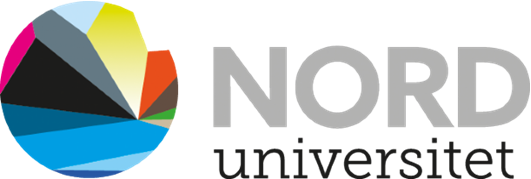 Avtale mellom partene som bidrar til gjennomføring av organisert doktorgradsutdanning (ph.d.) ved Nord universitetINNLEDNING OG INSTRUKSAvtalen er utarbeidet på grunnlag Veiledende retningslinjer for graden philosophiae doctor (ph.d.) anbefalt av Universitets- og høgskolerådet (UHR). Avtalen erstatter tilsvarende avtale fra 30.03.2016. Avtalens formål er å supplere og konkretisere fakultetets vedtak om opptak av den enkelte doktorgradskandidat til doktorgradsutdanning. avtaleverket er både nasjonalt og lokalt. Målet er at forpliktende avtaler mellom partene skal bidra til å sikre at kandidater som blir tatt opp til doktorgradsutdanning, har arbeidsbetingelser som gjør det mulig å gjennomføre innen avtalt tid. Avtaleverket er utformet i samsvar med de lover og forskrifter som berører doktorgradsutdanning ved Nord universitet, se Lov om universiteter og høyskoler (universitets- og høyskoleloven) av 2005 (endret 16.06.2023) og Forskrift om ansettelsesvilkår for stillinger som postdoktor, stipendiat, vitenskapelig assistent og spesialistkandidat av 31.01.06 (endret 22.06.2023), samt de utfyllende bestemmelsene som gjelder til enhver tid. Videre bygger avtalen på annet lov- og regelverk, herunder statsansatteloven med forskrifter, forvaltningsloven, personvernforordning, forskningsetikkloven, åndsverksloven, patentloven, nasjonalt kvalifikasjonsrammeverk for livslang læring (NKR), og Nords til enhver tid gjeldende retningslinjer for forvaltning av forskningsdata ved Nord universitet og reglement for håndtering av immaterielle rettigheter. Avtalen består av tre deler (A, B og C) og tar sikte på å omtale og regulere de viktigste sidene ved doktorgradsutdanning. Vanligvis er det kun del A og B som fylles ut.Del A, Generell del, skal inngås for alle kandidater som er tatt opp til et doktorgradsprogram ved Nord universitet. Avtaleparter i del A er doktorgradskandidaten og fakultetet. Del B, Avtale om faglig veiledning, skal inngås for alle kandidater som er tatt opp til et doktorgradsprogram. Avtaleparter i del B er doktorgradskandidaten, veiledere og fakultetet. Avtalens del B inngås for alle interne og eksterne veilederforhold, både hovedveileder, medveileder og eventuell mentor. Del C, Avtale mellom ekstern institusjon, doktorgradskandidaten og fakultetet om gjennomføring av doktorgradsutdanning, skal inngås for de kandidatene som har ekstern arbeidsgiver. Avtalen kan også brukes for kandidater som har finansiering og arbeidsplass ved annet fakultet ved Nord universitet enn det kandidaten er tilknyttet gjennom opptaksavtalens del A. For Forskningsrådets tiltak Nærings-ph.d. og Offentlig sektor-ph.d. skal det i tillegg inngås en særskilt samarbeidsavtale.Eventuelle endringer i løpet av avtaleperioden arkiveres i Nord universitets elektroniske arkivsystem. Denne instruksen med innholdsfortegnelse og veilederen på sidene III til VI, er ikke arkivverdig.Revidert og vedtatt av rektor etter fullmakt fra styret ved Nord universitet 23.06.2022Avtale om gjennomføring av organisert doktorgradsutdanning (ph.d.) ved Nord universitetDer hvor ikke annet er nevnt spesifikt, refereres det til Forskrift for graden philosophiae doctor (ph.d.) ved Nord universitet vedtatt av styret 07.12.2023.DEL A: GENERELL DEL Avtalen skal signeres av doktorgradskandidaten og fakultetets dekan. 1. Formål Avtalen gjelder kandidater som gjennom enkeltvedtak er tatt opp til en doktorgradsutdanning som skal lede fram til graden philosophiae doctor (ph.d.), jf. § 7. Avtalen har som formål å sikre gjennomføring av doktorgradsutdanning og regulere partenes rettigheter og plikter innenfor rammen av gjeldende nasjonale lover og forskrifter som berører doktorgradsutdanning, samt øvrig regelverk og retningslinjer for Nord universitet og opptaksvedtaket.2. Opptaksvedtaket Avtalen er inngått mellom doktorgradskandidaten, heretter «kandidaten», og det fakultet kandidaten er tilknyttet. Kandidat 	_________________________________________________________ (navn kandidat)er tatt opp til 	_________________________________________________________ (navn doktorgradsprogram)tilknyttet 	_________________________________________________________ (navn fakultet)3. Avtalens varighet Avtalen gjelder f.o.m. (finansieringsstart) ____________   t.o.m. (finansieringsslutt) _____________ Avtaleperioden forlenges automatisk for permisjoner som er hjemlet i lov, i hovedtariffavtalen eller i hovedavtalen for statsansatte. Kandidaten har rett til veiledning i avtaleperioden. Det skal inngås en egen veiledningsavtale mellom kandidaten, veilederne og instituttet/grunnenheten. Veiledningsavtalen følger i avtalens del B.Avtalen kan i særlige tilfeller avsluttes før avtalt tid, jf. §§ 7-3, 7-4, 7-5 og 7-6.   4. Prosjektbeskrivelsen, datahåndteringsplan og avhandlingen Kandidaten skal i avtaleperioden gjennomføre opplæringsdel, obligatoriske aktiviteter og et forskningsarbeid. Doktorgradsutdanning skal lede fram til ferdigstillelse av en vitenskapelig avhandling med arbeidstittel:____________________________________________________________________________________________________________________________________________________________________________________Grunnlaget for opptak til doktorgradsutdanning fremgår av opptaksvedtaket fra fakultetet.Det er anledning til å gjøre endringer i prosjektbeskrivelsen eller plan for opplæringsdelen, såfremt endringene ikke er så store at denne avtalen ikke lenger gir et reelt bilde av partsforholdet, finansieringen, innholdet og fremdriften i forskningsprosjektet, eller andre vesentlige forhold. I så fall kan institusjonen kreve at avtalen opphører eller erstattes av en ny avtale. Betydelige endringer i godkjent prosjektbeskrivelse forelegges fakultetet for behandling og skriftlig godkjenning. Andre, mindre vesentlige endringer kan gjøres i samråd med veileder og uten å endre avtalen her. Endringene skal dokumenteres skriftlig og skal oppbevares på en slik måte at tilknytningen til avtalen her er klar og entydig.DatahåndteringsplanNesten alle prosjekt behandler data og vil derfor trenge en datahåndteringsplan (Data Management Plan - DMP). Kryss det som passer:Enten Det er utarbeidet DMP for alle typer data som behandles i prosjektet, jf. § 6-2Eller Det skal ikke utarbeides DMP. Begrunnelse: ________________________________________________________________________________________5. Finansiering, ansettelse, arbeidsplass og veiledningFinansiering:Kandidaten er finansiert av (institusjon/finansieringskilde): __________________________________for perioden angitt i punkt 3 ovenfor.Finansiering, ansettelse og eventuelt pliktarbeid reguleres i egen avtale. Kandidater tilsatt ved Nord universitet skal sikres arbeidsplass ved fakultetet hvis ikke annet er avtalt i denne avtalen og gjengitt i merknadsfeltet for del A.  For kandidater som ikke er tilsatt ved Nord universitet reguleres arbeidsplass og pliktarbeid i avtalens del C. Kandidaten har rett til veiledning i avtaleperioden. Det skal inngås en egen veiledningsavtale mellom kandidaten, veilederne og fakultet. Veiledningsavtalen følger i avtalens del B. Nord universitet har fastsatt residensplikt for ansatte stipendiater (jf. § 6-2 og § 9-2). Pliktarbeid for stipendiaterHvis kandidaten har pliktarbeid reguleres dette etter arbeidsavtalen.Kryss det som passer:Enten Det er ikke knyttet pliktarbeid til ansettelsen som stipendiateller  Det er knyttet pliktarbeid til tilsetningen som stipendiat med følgende vilkår:Pliktarbeidet utføres ved: ________________________________________________ (navn på institusjon/fakultet)Pliktarbeidet utgjør i prosent av arbeidstid: _____________ % Fastansatt (ikke i stipendiatstilling) ved Nord universitet med tildelt FoU-tid til doktorgradsarbeid Kandidaten er fast tilsatt som __________________________ i ______ % stilling i stillingskode ____________ved ___________________________________________________________________________ (navn på fakultet)Kandidaten skal bruke __________ % av arbeidstiden til doktorgradsarbeid. Øvrig regulering framkommer i egen avtale med fakultetet og HR-avdelingen. Avtalen er arkivert i personalmappen.6. InfrastrukturKandidaten skal ha nødvendig infrastruktur til disposisjon for gjennomføring av doktorgradsutdanning. Avgjørelsen av hva som anses som nødvendig infrastruktur, tas av fakultetet. Andre særlig vilkår: _________________________________________________________________________7. Opphavs-, patent- og andre immaterielle rettigheter (IPR)Det som går fram i det følgende, kan ikke forstås i strid med åndsverkloven av 15.06.2018 eller dens forskrifter. Dersom kandidaten er eneforfatter av doktorgradsavhandlingen, har vedkommende alene opphavsretten til verket. Kandidaten har rett til å publisere eventuelle oppfinnelser på de vilkårene som går fram av arbeidstaker-oppfinnelsesloven av 17.04.1970 § 6 tredje ledd. Publiseringsretten gjelder tilsvarende for veilederen, dersom oppfinnelsen er gjort i fellesskap og kandidatens eller tredjeparts rett ikke er til hinder for det. Det kan ikke legges restriksjoner på offentliggjøring og publisering av en doktorgradsavhandling, med unntak av en forhåndsavtalt utsettelse (jf. § 17-3) for at en eventuell ekstern part kan ta stilling til patentering, jf. avtalens del C, punkt 7Ved offentliggjøring eller publisering av avhandlingen skal Nord universitet ved fakultet krediteres dersom Nord har gitt et nødvendig og vesentlig bidrag til eller grunnlag for kandidatens medvirkning til det offentliggjorte eller publiserte arbeidet. Ved signering av denne avtalen, signeres det samtidig på at kandidaten har satt seg inn i de kravene som framgår av § 12 om rettigheter til bruk av forskningsresultater i Forskrift for graden philosophiae doctor (ph.d.) ved Nord universitet, samt i Nord universitet sitt til enhver tid gjeldene regelverk for håndtering av immaterielle rettigheter og retningslinjer for forvaltning av forskningsdata.8. Etikk og redelighet i bruken av forskningsresultater, forskningsdata m.v.Ved signering av denne avtalen, signeres det samtidig på at kandidaten setter seg inn i lover og forskrifter, etiske og forskningsetiske retningslinjer, vilkår fastsatt av forskningsetiske komiteer og andre kompetente organer, og ellers god forskningsskikk, slik at all innsamling, bruk og lagring av resultater og data er i samsvar med disse. For resultater som ikke, eller ikke alene, reguleres av opphavsrettsreglene, vises til lovgivningen på vedkommende område.9. Informasjonsplikt og oppfølgingsansvar Kandidaten skal i løpet av utdanningen årlig, eller med slike intervaller som er bestemt i fakultetets utfyllende regler, levere skriftlige rapporter om fremdriften og samarbeid. Rapportene legges fram for godkjenning for det organ som fakultetet utpeker. Partene plikter å gi hverandre løpende informasjon om alle forhold av betydning for gjennomføringen av doktorgradsutdanning. Partene plikter aktivt å følge opp forhold som kan medføre fare for forsinket eller manglende gjennomføring, slik at doktorgradsutdanning, så langt som mulig, kan bli gjennomført innen avtalt tid. Veilederne skal legge fram egen rapport, se del B punkt 4.10. Avsluttende bestemmelser Avtalen er inngått innenfor rammene av de til enhver tid gjeldende bestemmelser og retningslinjer for doktorgradsutdanning. Endringer i avtalen skal dokumenteres og oppbevares i samsvar med avtalens del A, punkt 4. 11. Signaturer_________________	_______________________________________________________________Sted, dato						Underskrift dekan Jeg har lest og gjort meg kjent med gjeldene ph.d.-forskrift og utfyllende retningslinjer for det doktorgradsprogrammet jeg er opptatt på, samt innholdet i denne avtalen._________________	_______________________________________________________________Sted, dato						Underskrift doktorgradskandidatMerknadsfelt, del A ________________________________________________________________________ ________________________________________________________________________ ________________________________________________________________________ ________________________________________________________________________DEL B: AVTALE OM FAGLIG VEILEDNINGAvtalens del B skal signeres av doktorgradskandidat, dekan og alle oppnevnte veiledere og mentorer. 1. Formål Denne avtalen gjelder veiledning av doktorgradsprosjektet med arbeidstittelen som framkommer av avtalens del A og faglig oppfølging i doktorgradsutdanning, jf. avtalens del A, punkt 4. Avtalen fastsetter partenes rettigheter og plikter vedrørende veiledning i avtaleperioden.2. Avtalens parter og varighetAvtalens parter er kandidaten, veiledere og fakultet, og eventuell veileder/mentor ved ekstern institusjon.Oppnevnt hovedveileder i avtaleperioden er:Tittel og navn: _____________________________________________________________________________Institusjon/fakultet: ________________________________________________________________________Oppnevnt medveileder i avtaleperioden er:Tittel og navn: 		_____________________________________________________________________Institusjon/fakultet:	_____________________________________________________________________Eventuelt ytterligere medveiledere og/eller mentorer med tittel og institusjonsnavn: __________________________________________________________________________________ __________________________________________________________________________________Veiledere skal være kjent med avtalens del A, og del C der denne brukes.Denne avtalen har samme varighet som avtalen mellom kandidaten og universitetet, jf. del A punkt 3. Avtalen opphører å gjelde hvis doktorgradsutdanning frivillig eller tvungent avsluttes før avtalt tid. Hver av partene skal i slike tilfeller søke en ordnet avvikling av sine forpliktelser i forhold til de andre partene. Ved slik avslutning skal det fastsettes skriftlig hvordan spørsmål knyttet til eventuelle tilsettingsforhold, finansiering, rettigheter til resultater og datamateriale osv. skal ordnes.3. Grunnlag for veiledning Til grunn for veiledningen ligger prosjektbeskrivelse med datahåndteringsplan (DMP) og plan for opplæringsdelen godkjent av ansvarlig organ ved fakultetet, jf. avtalens del A, punkt 4.Betydelige endringer i godkjent prosjektbeskrivelse skal på nytt godkjennes av fakultetet, jf. § 8-2. Endring av prosjektskissen skal være drøftet med veilederne og alle parter skal være informert. Vedtak om betydelige endringene arkiveres.4. Rapporterings- og informasjonsplikt Kandidaten og hovedveilederen plikter å holde hverandre løpende informert om alle forhold av betydning for gjennomføringen av veiledningen. Partene plikter aktivt å følge opp forhold som kan medføre at veiledningen ikke blir gjennomført slik det er avtalt i del B, punkt 5. Kandidaten og hovedveilederen skal levere framdriftsrapporter i samsvar med det som er bestemt i avtalens del A, punkt 9. og ph.d.-forskriften § 10-1. Manglende rapportering kan medføre tvungen avslutning eller bytte av veileder.5. Plikter ved gjennomføring av veiledningen Veilederen Veiledere skal gi råd om avgrensing av tema og problemstillinger, drøfte og vurdere metoder og resultater, herunder dokumentasjons- og fremstillingsformer, og bidra til orientering i aktuell faglig diskurs. Veileder skal hjelpe med å føre kandidaten inn i relevante vitenskapelige miljøer, jf. § 9-2. Kandidaten skal ha veiledning i etiske og forskningsetiske spørsmål knyttet til doktorgradsarbeidet.Veilederne plikter å holde seg orientert om framdriften i kandidatens arbeid og vurdere den i forhold til prosjektbeskrivelsens framdriftsplan, jf. §§ 6-2 og 8-2. Veilederne plikter å følge opp faglige forhold som kan medføre forsinket gjennomføring av forskerutdanningen, slik at denne kan fullføres innenfor normert tid.KandidatenKandidaten har et selvstendig ansvar for å gjennomføre doktorgradsprosjektet i samsvar med godkjent prosjektbeskrivelse og framdriftsplan. Kandidaten plikter å søke de forskningstillatelser som kreves og etterleve etiske og forskningsetiske prinsipper.Kandidaten plikter å holde veileder informert og jevnlig orientere om fremdrift. Kandidaten skal jevnlig legge fram utkast til deler av avhandlingen etter avtale med veilederen6. Opphavs-, patent- og andre immaterielle rettigheter (IPR)Det som går fram i det følgende, kan ikke forstås i strid med åndsverkloven av 15.06.2018 eller dens forskrifter. Dersom kandidaten er eneforfatter av doktorgradsavhandlingen, har vedkommende alene opphavsretten til verket. Dersom doktorgradsavhandlingen består av en artikkelsamling og et sammendrag, vil kandidaten alene ha opphavsretten til de deler som er resultatet av vedkommendes selvstendige, skapende innsats. Artikler skrevet av flere uten at det er mulig å skille de enkeltes bidrag ut som eget verk, vil være fellesverk. For slike artikler har forfatterne i fellesskap opphavsrett. Hvis kandidaten i forbindelse med doktorgradsprosjektet gjør en patenterbar oppfinnelse, skal skriftlig melding om oppfinnelsen gis til universitetet uten unødig opphold, jf. arbeidstakeroppfinnelsesloven av 17.04.70 § 5. Etter samme lov § 4, jf. § 6, første og andre ledd, har universitetet rett til å kreve retten til oppfinnelsen overført til seg. Er oppfinnelsen frembrakt i samarbeid med veileder, skal kandidat og veileder sammen fastsette sine respektive andeler i den patenterbare oppfinnelsen. Kandidaten har likevel unntaksvis rett til å publisere oppfinnelsen på de vilkårene som går fram av arbeidstakeroppfinnelsesloven § 6 tredje ledd. Publiseringsretten gjelder tilsvarende for veilederen, dersom oppfinnelsen er gjort i fellesskap, og kandidatens eller tredjeparts rett ikke er til hinder for det. Ved offentliggjøring eller publisering av avhandlingen skal Nord universitet krediteres dersom universitetet har gitt et nødvendig og vesentlig bidrag til eller grunnlag for det offentliggjorte eller publiserte arbeidet.Når arbeidet med en doktorgradsavhandling involverer flere fagmiljøer og/eller fakulteter eller når ulike fagmiljøer er arbeidsplass for arbeidet med en avhandling, skal faglig kreditt og ev. økonomisk uttelling for det enkelte fagmiljø nedfelles i egen avtale. Avtalen arkiveres sammen med denne avtalen.7. Skifte av veileder Kandidaten og veilederen kan anmode oppnevnende organ ved fakultetet om å oppnevne ny veileder for kandidaten. Veilederen kan ikke fratre før ny veileder er oppnevnt, jf. § 8-1. Hvis kandidaten eller veilederen finner at den andre parten ikke etterlever sine forpliktelser etter avtalens del B punkt 4 og 5, plikter den parten som hevder at det foreligger brudd på forpliktelser, å ta dette opp med den andre parten. Kandidaten og veilederen skal i fellesskap søke å finne en løsning på den situasjonen som er oppstått. Fakultetet skal om nødvendig bistå.Hvis partene etter drøfting ikke er kommet fram til enighet om hvordan situasjonen skal løses, kan kandidaten eller veilederen be om å bli løst fra veiledningsavtalen. En anmodning om å bli løst fra veiledningsavtalen skal stiles til fakultetet som tar beslutning om å løse kandidaten og veilederen fra veilederavtalen, jf. § 8-1. I forbindelse med slikt vedtak skal fakultetet påse at ny veilederavtale inngås.Eventuelle eksterne parter skal informeres om forhold som nevnt i paragrafen her, jf. avtalens del C punkt 3.8. Tvister Tvister om veileders og kandidats faglige rettigheter og plikter i henhold til denne avtalen kan bringes inn av partene til behandling og avgjørelse ved fakultetet. Dersom fakultetet fatter enkeltvedtak i saken, kan vedtaket påklages til rektor. 9. Avsluttende bestemmelser Denne avtalen (del B) er inngått innenfor rammene av gjeldende regler og retningslinjer for doktorgradsutdanning, herunder ph.d.-forskrift ved Nord universitet og doktorgradsprograms utfyllende retningslinjer, og de reguleringer som gjelder forskning og forskningsresultater. Avtalen arkiveres i universitets elektroniske arkiv. Eventuelle senere endringer i avtalen arkiveres sammen med avtalen. 10. Signaturer_________________	_______________________________________________________________Sted, dato						Underskrift doktorgradskandidat_________________	_______________________________________________________________Sted, dato						Underskrift hovedveileder_________________	_______________________________________________________________Sted, dato						Underskrift medveileder_________________	_______________________________________________________________Sted, dato						Underskrift medveileder_________________	_______________________________________________________________Sted, dato						Underskrift mentor_________________	_______________________________________________________________Sted, dato						Underskrift dekanEndringer av avtalen, DEL B Følgende endringer er inntatt i avtalen:___________________________________________________________________________________________ ___________________________________________________________________________________________ Signatur kandidat 			__________________________________Dato 					__________________________________Signatur fakultet (dekan) 			__________________________________Dato 					__________________________________Signatur hovedveileder			__________________________________Dato 					__________________________________Signatur medveileder 			__________________________________Dato 					__________________________________Evt. signatur ytterligere medveiledere 	__________________________________Dato 					__________________________________DEL C: AVTALE MELLOM EKSTERN INSTITUSJON, NORD UNIVERSITET OG DOKTORGRADSKANDIDAT OM GJENNOMFØRING AV DOKTORGRADSUTDANNING  Dersom det er inngått samarbeid med to eksterne institusjoner (finansierende institusjon og institusjon som tilbyr arbeidsplass), skal det inngås en avtale (del C) med hver av institusjonene. For nærings- og offentlig sektor-ph.d. skal det i tillegg inngås særskilt samarbeidsavtale med ekstern part, jf. retningslinjer fra Norges forskningsråd. I tillegg skal del C punkt 6 fylles ut.1. Avtalens formål og varighet Denne avtalen har som mål å sikre at kandidaten har tilfredsstillende arbeidsbetingelser for gjennomføring av doktorgradsutdanningen og avhandlingen. Avtalen fastsetter partenes respektive rettigheter og plikter i avtaleperioden. Kandidatens prosjekt har arbeidstittelen: ___________________________________________________________________________________________ ___________________________________________________________________________________________ Grunnlaget for utdanningen, avhandlingen og veiledningen fremgår av avtalens del A, punkt 4 og del B, punkt 3Denne avtalen har samme varighet som avtalen mellom kandidaten og universitetet, jf. avtalens del A, punkt 3. Avtalen opphører å gjelde dersom kandidaten frivillig eller tvungent avslutter den organiserte utdanningen før avtalt tid. Hver av partene skal i slike tilfeller søke en ordnet avvikling av sine forpliktelser i forhold til de andre partene. 2. Avtalens parter Det er inngått en avtale for hver ekstern part, jf. nedenfor. I hver av disse avtalene er fakultetet part.Avtalen er inngått mellom: Nord universitet v/fakultet (heretter kalt fakultetet): ____________________________________________ ogEkstern institusjon (heretter kalt ekstern part): _________________________________________________ ogDoktorgradskandidat (heretter kalt kandidat): __________________________________________________Det forutsettes at ekstern part er kjent med avtalens del A og del B, Forskrift for graden philosophiae doctor (ph.d.) ved Nord universitet og utfyllende retningslinjer og programbeskrivelsen for gjeldende doktorgradsprogram.3. Partenes samarbeid Partene forplikter seg til å samarbeide nært om å bidra til gjennomføringen av doktorgradsutdanning som nevnt i avtalens del C, punkt 1 og 2. Partene plikter gjensidig å holde hverandre informert om alle forhold knyttet til partenes rettigheter og plikter som kan ha av betydning for gjennomføringen. Partene skal så tidlig som mulig informere hverandre om forhold som kan påvirke gjennomføringen av avtalen.  Partene plikter å samarbeide aktivt for å finne løsning på de problemene som måtte oppstå. 4. Partenes rettigheter og plikter når kandidaten er tilsatt hos ekstern partKandidatens arbeidsgiver: _____________________________________________________________ for perioden fra __________________ til ________________ Kandidaten skal i avtaleperioden ha arbeidsplass ved: _____________________________________________________________________________ Kandidaten skal i avtaleperioden ha _______% pliktarbeid ved _____________________________________
Pliktarbeidets innhold er_____________________________________________________________________I tillegg til lønn kommer driftskostnader til følgende formål: _________________________________________________________________________________ Fakultetet og ekstern part inngår ved behov avtale om finansiering av ekstra midler til utstyr og drift.Fakultetet forplikter seg til å stille med veileder(e) for kandidaten i den perioden avtalen varer, stå for teoretisk og metodisk opplæring innenfor rammen av bestemmelsene i Forskrift for graden philosophiae doctor (ph.d.) ved Nord universitet av 07.12.2023 og tilby kandidaten arbeidsplass med nødvendig infrastruktur i den perioden kandidaten skal ha opphold ved universitetet. Kandidaten skal i ansettelsesperioden være sikret tilfredsstillende arbeidsvilkår, slik at kandidaten sikres en samlet forskerutdanning på 3 årsverk, og slik at forskerutdanningen samlet sett utgjør minst 50 % av arbeidstiden. Dersom kandidaten skal ha arbeidsplikt i bedriften etter at prosjektet er avsluttet, skal dette reguleres i egen avtale mellom kandidat og bedrift.5. Utstyr og infrastrukturKandidaten skal ha til disposisjon nødvendig infrastruktur for gjennomføring av doktorgradsutdanning, jf. avtalens del A, punkt 6. Fakultetet skal i samråd med ekstern part avgjøre hva som er nødvendig infrastruktur for gjennomføring av forskningsprosjektet og utdanningen, og hvordan den skal finansieres. Den institusjonen hvor kandidaten til enhver tid har sin arbeidsplass, er ansvarlig for å oppfylle forpliktelsene på dette området. Fakultetet og ekstern part inngår ved behov avtale om finansiering av ekstra midler til utstyr og drift. Slik tilleggsavtale skal arkiveres sammen med avtalen her.6. Tillegg kun for kandidater finansiert av forskningsrådets tiltak nærings- og offentlig sektor-ph.d.Kandidater finansiert av Forskningsrådets tiltak nærings- og offentlig sektor-ph.d., skal også ha en veileder (eventuelt mentor) hos den eksterne part.Veileder/mentor (stryk det som ikke passer) hos den eksterne part er:Stilling: 		____________________________________________________________________________Navn: 		____________________________________________________________________________Veiledere ved universitetet og signaturer, se del B i avtalen.Kandidaten skal i løpet av utdanningsperioden oppholde seg minst ett år ved henholdsvis universitetet og den eksterne part. Dette behøver ikke gjøres sammenhengende og tiden fordeles etter hva som er mest hensiktsmessig for prosjektet.Organisering av kandidatens opphold (sted og antall måneder fordelt per år):År 1: ______________________________________________________________________________________År 2: ______________________________________________________________________________________År 3: ______________________________________________________________________________________År 4: ______________________________________________________________________________________7. Opphavs-, patent- og andre immaterielle rettigheter (IPR)Det som går fram i det følgende, kan ikke forstås i strid med åndsverkloven av 15.06.18 eller dens forskrifter.Opphavsrett til doktorgradsavhandlingen Dersom kandidaten er eneforfatter av doktorgradsavhandlingen, har vedkommende alene opphavsretten til verket. Dersom doktorgradsavhandlingen består av en artikkelsamling og et sammendrag, vil kandidaten alene ha opphavsretten til de deler som er resultatet av vedkommendes selvstendige skapende innsats. Artikler skrevet av flere uten at det er mulig å skille den enkeltes bidrag ut som eget verk, vil være fellesverk. For slike artikler har forfatterne i fellesskap opphavsrett. Bruk av avhandling i undervisnings- og forskervirksomhetDe deler av doktorgradsavhandlingen som kandidaten alene har opphavsrett til, samt andre faglitterære verk som er resultat av arbeidet med avhandlingen og som kandidaten alene har opphavsrett til, kan vederlagsfritt benyttes ved fremstilling av kopier (digitalt og/eller papir) til bruk i den eksterne parts virksomhet. Det samme skal gjelde fremføring av verkene for den eksterne parts ansatte (og eventuelt studenter, hvis den eksterne part er en undervisningsinstitusjon) i forbindelse med den eksterne parts vanlige virksomhet. Ved slik bruk av kandidatens publiserte avhandling skal kandidaten navngis slik lovgivning og god skikk tilsier. Universitetet har i henhold til avtale med kandidaten rett til vederlagsfri utnyttelse av doktorgradsavhandlingen til undervisnings- og forskningsvirksomhet, jf. avtalens del A punkt 7.Meldeplikt for patenterbare oppfinnelser og retten til resultat fra prosjektetDersom kandidaten under utførelsen av avhandlingen gjør en patenterbar oppfinnelse, skal skriftlig melding om oppfinnelsen gis, uten unødig opphold, til den av partene kandidaten har inngått ansettelsesavtale med, i samsvar med Lov om retten til oppfinnelser som er gjort av arbeidstakere, av 17.04.70 § 5. Den andre institusjonsparten skal ha kopi til orientering.Fakultetet har rett til vederlagsfri utnyttelse av forskningsresultat i forsknings- og undervisningsøyemed. For øvrig kan partene, på forhånd eller på annen måte, avtale å overdra rettighetene til kommersiell utnytting av oppfinnelsen til ekstern part. Slik avtale skal arkiveres sammen med avtalen her.Kreditering ved publiseringVed offentliggjøring eller publisering av avhandlingen skal Nord universitetet og fakultetet krediteres dersom universitetet har gitt et nødvendig og vesentlig bidrag til eller grunnlag for kandidatens medvirkning til det offentliggjorte eller publiserte arbeidet. Det samme gjelder for ekstern part, dersom også denne har gitt et nødvendig og vesentlig bidrag. Normalt vil både kandidatens arbeidsgiver og den gradsgivende institusjonen anses å ha gitt slikt nødvendig og vesentlig bidrag.Det vises til Det nasjonale publiseringsutvalget for kreditering av vitenskapelige publikasjoner til institusjoner. Avvik fra plikten til kreditering kan gjøres i samsvar med retningslinjer for kreditering.Offentliggjøring og publiseringDet kan ikke legges restriksjoner på offentliggjøring og publisering av en doktorgradsavhandling, med unntak for en på forhånd avtalt utsettelse av datoen for offentliggjørelse/publisering (embargo) slik at ekstern part kan ta stilling til patentering/kommersialisering. Ekstern part kan ikke stille vilkår om at hele eller deler av doktorgrads-avhandlingen ikke skal kunne offentliggjøres eller publiseres.8. Forholdet til eventuelle andre avtalerDersom det foreligger en egen rammeavtale (prosjektrelatert samarbeidsavtale, konsortieavtale, cotutelle-avtale og lignende) mellom Nord universitet og ekstern part, skal rammeavtalen gjøres kjent for kandidaten og eventuelt vedlegges denne opptaksavtalen dersom det er relevant. Hvis det er motstrid mellom det som er avtalt i rammeavtalen og denne avtalen, skal rammeavtalen gå foran.9. Avsluttende bestemmelser Partene kan ved skriftlig tilleggsavtale foreta endringer eller tilføyelser i denne avtale. Tvist om forståelsen av denne avtale skal søkes løst ved forhandlinger.10. Signaturer_________________	_______________________________________________________________Sted, dato						Underskrift doktorgradskandidat_________________	_______________________________________________________________Sted, dato						Underskrift ekstern part_________________	_______________________________________________________________Sted, dato						Underskrift fakultetet (dekan)ENDRINGER AV AVTALEN, DEL C Følgende endringer er tatt inn i avtalen: __________________________________________________________________________________ __________________________________________________________________________________ __________________________________________________________________________________ VEILEDER TIL AVTALE VED OPPTAK TIL DOKTORGRADSUTDANNING (PH.D.) Alle henvisninger til paragrafer referanser er til Forskrift for graden philosophiae doctor (ph.d.) ved Nord universitet av 07.12.2023 hvis ikke annen lov/forskrift eksplisitt er nevnt.Del APunkt 2. Opptaksvedtaket: 
Fakultet er i denne sammenheng det fakultet som har organisatorisk ansvar for doktorgradsprogramPunkt 3. Avtalens varighet: 
Avtaleperioden settes lik tidsrommet for finansiering av kandidatens doktorgradsutdanning. Avtalen gjelder fra start til slutten av finansieringen, jf. avtalens del A, punkt 5. Opptaket til programmet kan skje inntil 3 måneder etter finansieringsstart. Det er fakultet som setter dato for signering av opptaksavtalen. KD har fastsatt at det er finansieringsdato og det er den vi måles etter i nasjonal styringsparameterKandidaten og fakultetet kan avtale at doktorgradsutdanning avsluttes før avtalt tid. Ved slikside avslutning av doktorgradsutdanning skal det fastsettes skriftlig hvordan spørsmål knyttet til eventuelle ansettelsesforhold, finansiering, rettigheter til resultater m. v. skal ordnes, jf. § 7-3. Ved frivillig avslutning som skyldes kandidatens ønske om å skifte prosjekt eller overgang til annet program, skal kandidaten søke nytt opptak på grunnlag av det nye prosjektet, jf. § 7-3.Universitetet kan beslutte tvungen avslutning før avtalt tid av doktorgradsutdanningen som kandidaten er tatt opp til, jf. §§ 7-4, 7-5 og 7-6. Vedtak om tvungen avslutning av ulike årsaker fattes av fakultetet.Maksimal studietid er seks år. Lovfestede permisjoner, lengre sykefravær og pliktarbeid medregnes ikke i de seks årene. Det kan i doktorgradsprogrammets utfyllende regler stilles strengere krav til progresjon under studieløpet, jf. § 7-2Punkt 4. Prosjektbeskrivelsen, datahåndteringsplan og avhandlingen: 
Mindre vesentlige endringer kan gjøres uten å endre avtalen her. Betydelige endringer skal dokumenteres skriftlig, forelegges den ansvarlige lederen/det ansvarlige organet ved fakultetet for skriftlig godkjenning og skal oppbevares på en slik måte at tilknytningen til avtalen her er klar og entydig, jf. § 10-1
Det er noen få som kun vil bruke publisert litteratur og artikler som grunnlag for sin forskning, og disse vil ikke trenge DMP.  Punkt 5. Finansiering, ansettelse, arbeidsplass og veiledning:Hvis det er flere finansieringskilder, føyes det til linjer i avtalen og eventuell periode hvis dette avviker fra perioden angitt i punkt 3. Tilsvarende føyes det til linjer for vilkår til finansieringen hvis de finansieringskildene stiller ulike egne vilkår.Dersom vilkårene går fram i avtalens del C eller i et separat dokument, vises til dette. Legg om nødvendig ved det aktuelle dokumentet.Ansettelse som stipendiat og vilkår knyttet til dette, fylles kun ut for de som har slik ansettelse i avtaleperioden. 
For øvrige doktorgradskandidat med ekstern finansiering fylles del C ut.Navn på arbeidsplass er institusjon eller virksomhet, og hvis relevant, fakultet eller annen enhet. Dette punktet må sees i sammenheng med eventuell utlysningstekst og residensplikt.Ved ansettelse i stilling som stipendiat der universitetet er arbeidsgiver, inngås det egen avtale som regulerer arbeidsforholdet. Ellers gjelder forskrift om ansettelsesvilkår for stillinger som postdoktor, stipendiat, vitenskapelig assistent og spesialistkandidat, fastsatt av Kunnskapsdepartementet 2006 (rev. 22.06.2023), samt de alminnelige reglene i statsansatteloven med tilhørende forskrifter.Når en ekstern institusjon eller virksomhet bidrar til doktorgradsutdanningen ved ansettelse, finansiering eller ved å stille arbeidsplass til rådighet, skal avtalens del C fylles ut.Kandidaten har rett og plikt til veiledning i avtaleperioden. Det skal inngås en egen veiledningsavtale mellom kandidaten, veilederne og instituttet/grunnenheten. Veiledningsavtalen følger avtalen her som del B. Eventuelle endringer i veiledningsavtalen gjøres som beskrevet i del B.Vedrørende pliktarbeid: Fordi ansettelsesavtalen er unntatt offentlighet, gjentas innholdet vedrørende pliktarbeid her slik at veilederne og eventuell ekstern partner er orientert.Punkt 6. Infrastruktur:
Dersom kandidaten har ekstern finansiering og/eller arbeidsplass, skal det inngås avtale mellom institusjonen og den eksterne parten om infrastruktur og andre driftskostnader. Supplerende bestemmelser går fram av avtalens del C. Slik avtale skal foreligge på det tidspunkt opptaksvedtaket for den aktuelle kandidaten fattes, eller umiddelbart etterpå. Punkt 7. Opphavs-, patent- og andre immaterielle rettigheter (Intellectual Property Rights; IPR):Reglement for håndtering av immaterielle rettigheter ved Nord universitet.Det som går fram i det følgende, kan ikke forstås i strid med åndsverkloven er lov 15. juni 2018 nr. 40 eller dens forskrifter.Opphavsrett til doktorgradsavhandlingenDersom kandidaten er eneforfatter av doktorgradsavhandlingen, har vedkommende alene opphavsretten til verket.Dersom doktorgradsavhandlingen består av en artikkelsamling og et sammendrag, vil kandidaten alene ha opphavsretten til de deler som er resultatet av vedkommendes selvstendige skapende innsats.Artikler eller andre bidrag skrevet av flere uten at det er mulig å skille den enkeltes bidrag ut som eget verk, vil være fellesverk. For slike artikler har forfatterne i fellesskap opphavsrett.Bruk av avhandling i undervisnings- og forskervirksomhet De delene av doktorgradsavhandlingen som kandidaten alene har opphavsrett til, samt andre faglitterære verk som er resultat av arbeidet med avhandlingen og som kandidaten alene har opphavsrett til, kan universitetet vederlagsfritt benytte i sin undervisnings- og forskningsvirksomhet. Dette gjelder også vederlagsfri fremstilling av kopier (papir og/eller digitalt). Meldeplikt for patenterbare oppfinnelserHvis kandidaten tilsatt ved Nord universitet og under utførelse av doktorgradsprosjektet gjør en patenterbar oppfinnelse, skal skriftlig melding om oppfinnelsen gis til universitetet uten unødig opphold, jf. arbeidstakeroppfinnelsesloven av 17.04.1970 § 5. Etter samme lov § 4, jf. § 6 første og andre ledd, har universitetet rett til å kreve retten til oppfinnelsen overført til seg. Er oppfinnelsen frembrakt i samarbeid med veileder, skal kandidat og veileder sammen fastsette sine respektive andeler i den patenterbare oppfinnelsen, se avtalens del B, pkt. 6.Kandidaten har likevel unntaksvis rett til å publisere oppfinnelsen på de vilkårene som går fram av arbeidstakeroppfinnelseslovens § 6 tredje ledd. Retten til resultat fra prosjektetFor kandidater som ikke er tilsatt ved Nord universitet eller andre arbeidsgivere, kan universitetet på samme måte som overfor tilsatte, kreve retten til oppfinnelser helt eller delvis overført til seg i samsvar med arbeidstakeroppfinnelsesloven som er gjort av arbeidstakere. Kandidaten har samme plikt til å melde oppfinnelsen/resultatet som tilsatte. For doktorgradskandidat med ekstern arbeidsgiver skal rettigheter til bruk av resultater, herunder regler om meldeplikt nedfelles i egen avtale (avtalens del C) mellom Nord universitet ved fakultetet, doktorgradskandidat og den eksterne arbeidsgiver. Hvis del C i avtalen er inngått, går bestemmelsene i del C, punkt 8, foran del A, punkt 7 der disse opphandler samme forhold.Offentliggjøring og publiseringKandidaten har, etter universitets- og høyskoleloven § 1-5 (6), rett til å offentliggjøre sine resultater fra forskning eller faglig eller kunstnerisk utviklingsarbeid. Publiseringsretten gjelder tilsvarende for veilederen, dersom oppfinnelsen er gjort i fellesskap og kandidatens eller tredjeparts rett ikke er til hinder for det. Det kan ikke legges restriksjoner på publisering av en doktorgradsavhandling med mindre det er avtalt utsatt offentliggjøring etter avtalens del C, punkt 8. Kreditering ved publiseringVed offentliggjøring eller publisering av avhandlingen skal normalt Nord universitetet krediteres dersom universitetet har gitt et nødvendig og vesentlig bidrag til eller grunnlag for kandidatens medvirkning til det offentliggjorte eller publiserte arbeidet. Det samme gjelder for ekstern part, dersom også denne har gitt et nødvendig og vesentlig bidrag, se avtalens del C, punkt 7 og 8. Dersom kandidaten er tilsatt ved Nord universitet under utførelsen av forskningsarbeidet, anses dette som et nødvendig og vesentlig bidrag. For øvrig vises det til Det nasjonale publiseringsutvalget for kreditering av vitenskapelige publikasjoner og Norsk publiseringsindikator (NPI). Avvik fra plikten til kreditering kan gjøres i samsvar med nevnte for kreditering (se nettsiden for NPI: https://npi.hkdir.no).Punkt 8. Etikk og redelighet i bruken av forskningsresultater, forskningsdata mv..:Linker til aktuelle lover, forskrifter og retningslinjer som kan være aktuell. Listen er ikke uttømmende. Forskrift for graden philosophiae doctor (ph.d.) ved Nord universitet (ph.d.-forskriften)Tillatelse for medisinske og helsefaglige forskningsprosjekter  (REK)Tillatelse for forskning som behandler personopplysninger (SIKT) Tillatelse til bruk av forsøksdyr (Mattilsynet)Lov om organisering av forskningsetisk arbeid (forskningsetikkloven)Nasjonale forskningsetiske komitéer (link til NENT, NEM og NESH)Lov om behandling av personopplysninger (personopplysningsloven)Lov om dyrevelferdLov om opphavsrett til åndsverk mv. (åndsverkloven)Del BPunkt 5. Plikter ved gjennomføring av veiledningen:Veileder skalgi råd om formulering og avgrensing av tema og problemstillinginformere om hvilke tillatelser fra forskningsetiske komitéer og/eller andre myndigheter som er påkrevet for å gjennomføre prosjektetdrøfte og vurdere hypoteser og metoder, og øvrig forskningsdesigndrøfte dokumentasjon- og fremstillingsformer (disposisjon, språklig form, m. v.) drøfte resultater og tolkningen av disse gi veiledning i etiske og forskningsetiske spørsmål knyttet til avhandlingen gi hjelp til orientering i faglitteratur og datagrunnlag (bibliotek, arkiv, etc.) hjelpe med å føre kandidaten inn i relevante forskningsmiljøer gi veiledning i faglig formidling holde seg orientert om fremdriften i kandidatens arbeid og vurdere den i forhold til prosjektbeskrivelsens framdriftsplanfølge opp faglige forhold som kan medføre forsinket gjennomføring av forskerutdanningen, slik at denne kan fullføres innenfor normert tidKandidaten skalgjennomføre opplæringsdelen og avhandlingen i samsvar med framdriftsplanenutarbeide datahåndteringsplanholde veileder informert og jevnlig orientere om fremdriftlegge fram utkast til deler av avhandlingen etter avtale med veilederen, og i samsvar med prosjektbeskrivelsen. Deler av avhandlingen kan legges fram i seminar. etterleve etiske og forskningsetiske prinsippersøke de forskningstillatelser som er påkrevet gjennomføre prosjektet i tråd med personvernforordningen (GDPR)Punkt 6. Opphavs-, patent- og andre immaterielle rettigheter (Intellectual Property Rights; IPR):Lov om retten til oppfinnelser som er gjort av arbeidstakere (arbeidstakeroppfinnelsesloven)Det vises til Reglement for håndtering av immaterielle rettigheter ved Nord universitet, for utfyllende opplysninger. Se også overnevnte Del A punkt 7 for mer utfyllende informasjon. «Når arbeidet med en doktorgradsavhandling involverer flere fagmiljøer og/eller fakulteter eller når ulike fagmiljøer er arbeidsplass for arbeidet med en avhandling, skal faglig kreditt og ev. økonomisk uttelling for det enkelte fagmiljø nedfelles i egen avtale.En slik avtale skal vise hvem alle partene er og den prosentvise fordelingen av faglig kreditt og økonomisk uttelling.Punkt 7. Skifte av veileder:Fakultetet plikter å gjøre skifte av veileder så smidig som mulig. Dog bør det faglig begrunnes av den som ønsker et skifte hvorfor et bytte er til gunst for veilednings-situasjonen.Del CPunkt 1. Avtalens formål og varighet:
Ekstern part kan også være et fakultet på Nord universitet som finansierer en stipendiat/ansatt ved et annet fakultets doktorgradsprogram.Punkt 5. Utstyr og infrastruktur:Eksempel på hvordan en forenklet tilleggsavtale om finansiering av ekstra midler til utstyr og drift kan utformes. En tilleggsavtale skal arkiveres sammen med avtalen her, eller i en forenklet utgave kan tabellen under klippes inn i del C, punkt 5:Kandidaten vil i avtaleperioden ha behov for driftskostnader til følgende formål:Punkt 6. Tillegg kun for kandidater finansiert av Forskningsrådets tiltak nærings- og offentlig sektor-ph.d.:
Denne avtalen gjelder opptak på doktorgradsprogram ved Nord. Det skal også fylles ut en egen samarbeidsavtale med Forskningsrådet og ekstern bedrift som gjelder opptak og finansiering i tiltaket Nærings- eller Offentlig sektor-ph.d. Den avtalen vil være unntatt offentlighet. Derfor gjentas organiseringen av kandidatens opphold i denne avtalen for informasjonens skyld til øvrige veiledere og partnere.Finansiering av driftskostnaderFinansiering av driftskostnaderUtstyr og formålFakultetetEkstern partKostnader fordelt pr. institusjon. Kr. Samlede kostnader. Kr. 